Dzień dobry , mam nadzieję , że Państwo oraz Słoneczka , jesteście zdrowi i macie ochotę na dzisiejsze zajęcia . Temat Tygodnia : Wielkanoc Temat Dnia : Gipsowe pisankiPropozycje dla Rodziców 1 Propozycja Piosenka  ,, Wielkanoc ,,https://www.youtube.com/watch?v=OCmZrAz3t-U 2 Propozycja Rodzic może przeczytać  dziecku ciekawostki na temat zwyczajów i tradycji wielkanocnych .https://lookaside.fbsbx.com/file/WIELKANOC-1.pdf?token=AWzwgejrSVGg96XZaRL2qZ18oRKSOEUFCfp_wrQMNF4nTFgG7QMwWn07EB10w0CBbTYCfTZpEwZPXv0ja-KbzdCyG_S1WO0GrSvsfSDd92fvIiMQ6lKt8h1p8YpKB0rj5NYMYjc-LJypCvQtjPGRpLAbPqpSf7gd7itiwKu1XyCIzJ9sQ_TqN6U4Do02NkQxTl61o1_5LkD6ISSUrP9EZaUX3 propozycja Proponuję wykonanie karty pracy ( cz. 3 . str.72-73 ) . Dzieci czytają samodzielnie wyrazy i łączą z odpowiednim obrazkiem .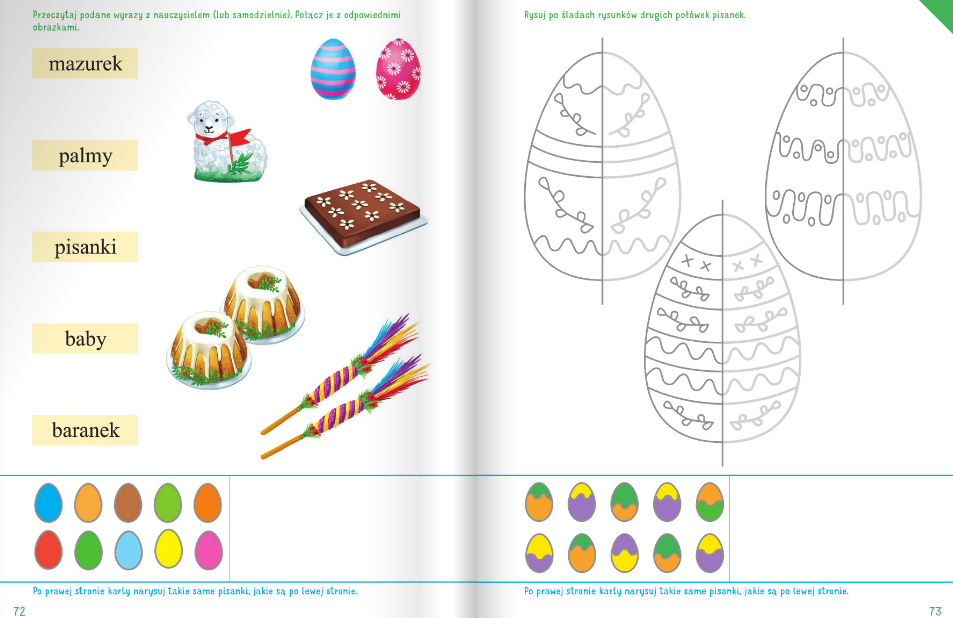 